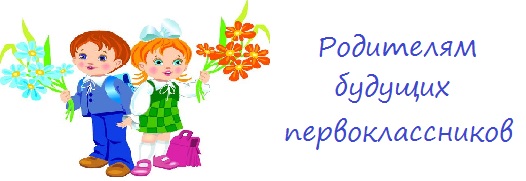 Территориальный участок 
 МБОУ Школы №32 г. о. СамараНазвание улицыНомер домаСтара   Загора220 – 232 (четные)Ташкентская135 -153 (нечетные)